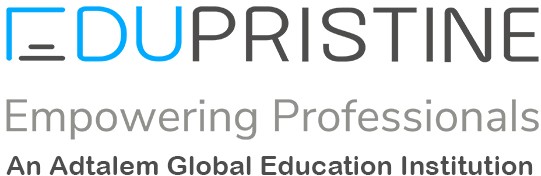   Financial StatementsRealPersonalNominal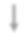 Financial StatementsIndicator of how well a company utilizes various assets e.g., inventory turnover, receivable turnover, asset turnover, etc.Indicator of the ability to pay cash expenses in the short term as they come due. e.g., Current ratio, Quick ratio, Cash ratio.Indicator of how well the company generates operating profits and net profits from its sales. e.g., net, gross, and operating profit margins, pretax margin, return on assets, operating return on assets, return on total capital, return on total equity, and return on common equity.Sales per share, earnings per share, and price to cash flow per share are examples of ratios used in comparing the relative valuation of companies.  1.	Unqualified opinion:	1	FS preparation is the responsibility of management.Accounting standards have been followed and there is reasonable assurance that FS are free from material errors.Accounting estimates and principles used in FS preparation are reasonable.Auditor’s Comment on the internal controls in the organization.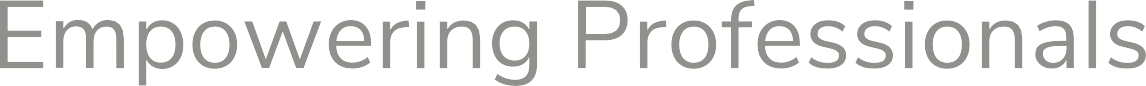 Thank You!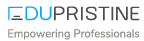 